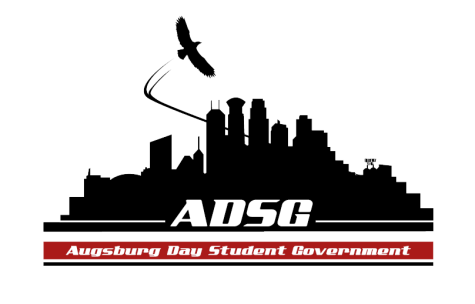 Augsburg Day Student Government AgendaDecember 10, 2014
Marshall Room 6:00 PMMembers present: Emily James, Winnie Godi, Ashley Parent, Mohamed Safi, Hannah Thiry, Nancy Lor, Lyle Nyberg, Adrian Lowe, Ahmed Musallam, Vision Bagonza, Vincent Henry, Banna Kidane, Reies Romero, Heath Anderson,  Amber Nguyen, Liban Elmi, Elise Hinderliter, Danny Polaschek, Nattacia Bailey, Julin Kritz, Cristian Baca, Cuong Nguyen.Guests present: Ann Garvey, Scott Krajewski, Matt Schornstein, April Johnsson.Call to Order 6:00 pmRoll Call What you are excited to do in winter break.Share PuppyWinnieDanny PolaschekHas started up really well with student government and works hard as a student government member.Adoption of the AgendaSoapboxScott Krajewski and Matt Schornstein – ITWhat is currently going on-Wireless at AugsburgFirst installed in Dorms in 2011, First installed at Augsburg in 2008.There’s been an explosion of wireless devices, inducing great stress on our wireless system. This underlined the importance of the recent upgrade.Current plan to increase number of access plansUrness hall has 6 per floor.What we can help with:Let peers know that everyone should feel welcome to let IT know when they are having problems. IT is not always aware of issues.IT would appreciate details of problematic issues.Questions:Banna: What’s wrong with SafeConnect?	It shouldn’t be a problem, they will look into that.Liban: What has caused the drop off in quality of the wi-fi?	Partially the increase in number of devices. The current plan was to accommodate at least 1 device per student, but the average student has 3.Why is there no wi-fi in OGC?This building was upgraded right now this summer.			Nazih: Why am I being logged out of my Augnet account?Nancy: Why isn’t there a computer connected to the printer in Anderson hall?Reies: Wi-fi arose as the greatest problem in the student survey	Currently going as fast as they can with the available budget. We are prioritizing the buildings.Vincent entertained a motion to extend the speakers time to 10 more minutes. So moved by Lyle, seconded by Liban. Vote: 14 for, 0 against, 0 abstained. Motion passed.Lyle: is iPrint the only program we can have to connect to printers? It would be very useful to make it more accessible. How does SafeConnect read your computer as having a safety antivirus?	It shouldn’t have that problem, and we will look into that.Ahmed: When was the last time iPrint and SafeConnect were updated? What is the bandwidth of the current wi-fi?During this past semester, SafeConnect and iPrint was updated. Bandwidth is 1.2 GBk.Julian: How long has the print count been in place? Is it actually useful?We were looking for means to reduce wasteful printing.			Is there a difference in wasteful printing?				There is less printing overall.Ann Garvey: We have saved 5 million sheets of paper since we implemented it.Elise: Is there a way to cancel or delay printing when they get jammed so we don’t waste paper after the printer is un-jammed?	It may not be useful to do that. Some programs allow for printed items to have to be added to the queue again.Approval of Previous MinutesUnfinished BusinessNew BusinessAnnouncementsPresident:Appointment of Future SenatorsApril Johnsson will be appointed for next semester. She wanted to join earlier but was unable, and Nazih recommended April.Banna moved to appoint April Johnsson as the final sophomore class senator. Seconded by Vincent.Discussion:Vision: Why do you want to join?To get more involved.Heath: What is the purpose of student government on campus?Vision: Do you plan to go on with student government in the future?Yes.	Banna: appointed Julian as the new incumbent senator.Appointment of Head of StaffMoved to appoint Brad St. Aubin as the new head of staff. Seconded by Vincent.Discussion:Do you have anyone in mind of secretary?Yes.Why did you not choose Brad earlier?We feel like there has been lack of action on the part of the head of staff, and Brad would not need training. Appointment of SecretaryBanna: appointed Elise for the position of the secretary for next semester.Seconded by Vincent.Discussion:Vision: Has she accepted?Yes.Julian: Do you feel any reservations as you move to the executive board, since you will lose your vote?Elise: I have definitely thought about it, but I will still have a voice in decisions. I will not cease to use that.Cuong: How many words can you type per minute?Vote: 14 for, 0 against, 0 abstained. Congratulations Elise.Moved to appoint Nancy Lor, Brad St. Aubin, Nazih Safi, and Andrew Jewell for the commissioning process this spring.Vote: 12 for, 0 against, 2 abstained. Banna moved to appoint the entire student government to their committees if they had not been appointed previously.Vote: 14 for, 0 against, 0 abstained.Please recruit able individuals for senate and let Banna know.Banna, Reies and Vincent will be talking to various departments regarding the concerns brought up with the survey.Have a great break. Think of resolutions!Vice President: Farewell to the members who are leaving: Hannah Thiry, Vision Bagonza, and Winnie Godi. We wish you all the best!Please write something you enjoyed this semester about ADSG and something you think could change.Finance Committee:Chartering and Commissioning Committee:Students Concerns Committee:If you have any people who you think would like to join the committee please let Reies know. We would like to have a student representing athletic culture here at Augsburg.If you have an idea for a project, let Reies know.PR Committee:Elections Committee:Constitution Committee:Finance Policy AmendmentsChanges that have been voted on by both the constitution and finance committee will be voted on by senate next semester.Community Service Committee:December 22nd, we will have an event with Toys for Tots if you are available.Resolutions Committee:Resolution DraftJulian: Resolutions are strong declaration on our part about something we want to change.Before we would release this, we would have to define where this info would go.It would increase evaluation response, decrease scheduling changes at the beginning of the semester and increase professor accountability.Questions:Vision: Why did you use RateMyProfessor.com in your resolution?Due to the fact that most professors use it, and that if there was a better more credible site, students would use it.Danny: It is a very unreliable site, hence making known that students may have bad source of info.Nancy: strongly supports Julian for this. The aforementioned site is very unreliable and there needs to be a means of publicizing the results.Winnie: I don’t think current course evaluations are useful since the questions are vague unless we are asked for more information.Reies: This could be a meaningful way to help in issues like cultural competency and other serious issues in classrooms.Ahmed: We should discuss making the evaluations part of each person’s grade in order to increase response rate as well as productivity of the survey.Banna: There are examples of resolutions online and everyone should take a moment to look at these and make use of this very powerful tool we have (resolutions).Senators: Nazih: What happened to the ideas we talked about for use of the capitol fund.We are in conversation with Beth Reissenwebber and Dennis Stuckey. One main focus if the student lounge renovation and this will probably be implemented before the next school year.Nancy: Regarding the leadership awards, when is the committee to choose the advisor of the year being formed?Probably early March or late February. This was mentioned to have people think of it early on.Cuong: ASAC is hosting a movie night tomorrow. It’s Guardians of the Galaxy in the student lounge.Julian: I joined student government to represent not only the junior class but also the StepUp community. StepUp has been unfortunately isolated to OGC, but please feel very welcome to come join us and get acquainted with its members.Welcome to 406 OGC Saturday at 5pm for a Yoga night before finals.Executive Board:Vision: Thank you for your support and I will miss you next semester. I encourage you all to stay involved around campus, go to student organization meetings and be great people.Reies: How many students does StepUp have?	Julian: we have about 82 students as of current. About 18 students will be joining in next semester. We could arrange for Patrice to come talk about StepUp next semester, so that we can all be better informed about this program.Advisers:Have a great break everyone!Adjournment. 7:32 PM